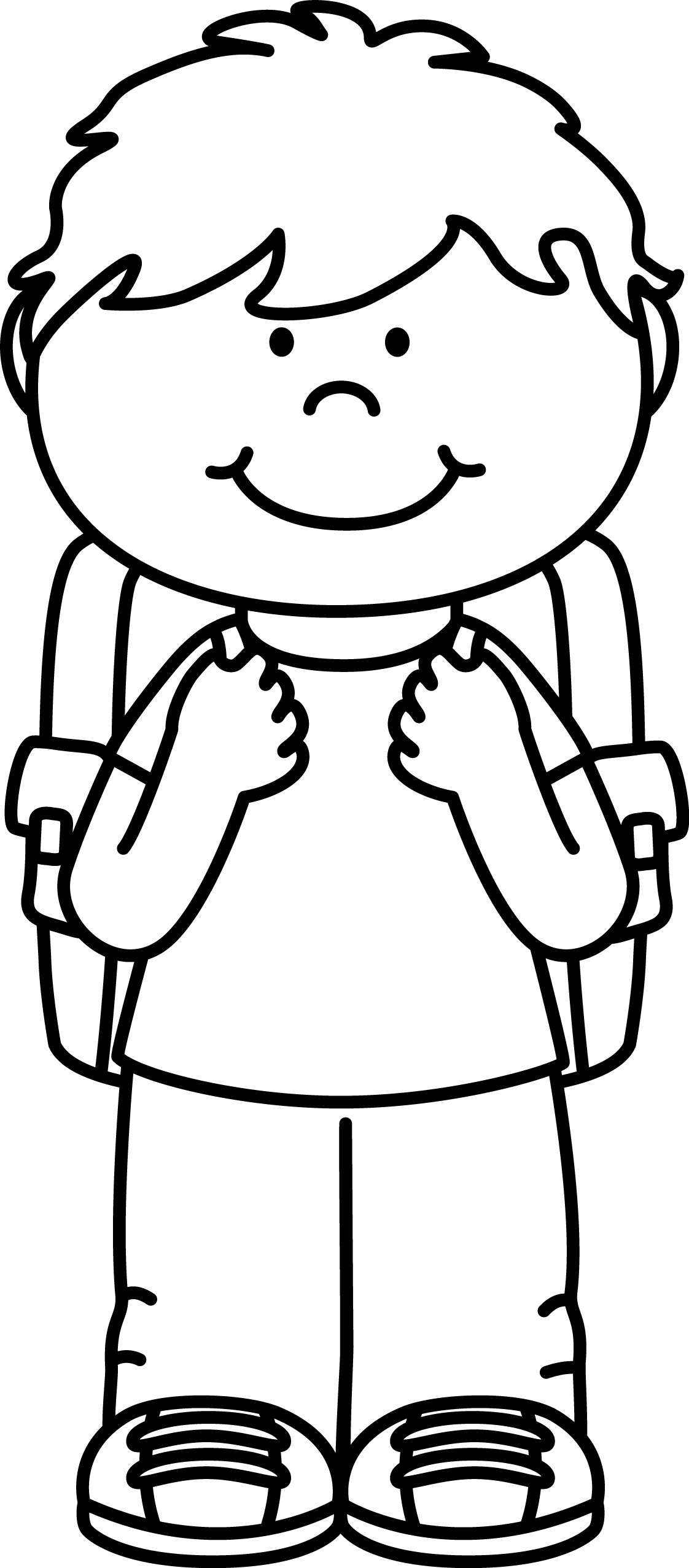 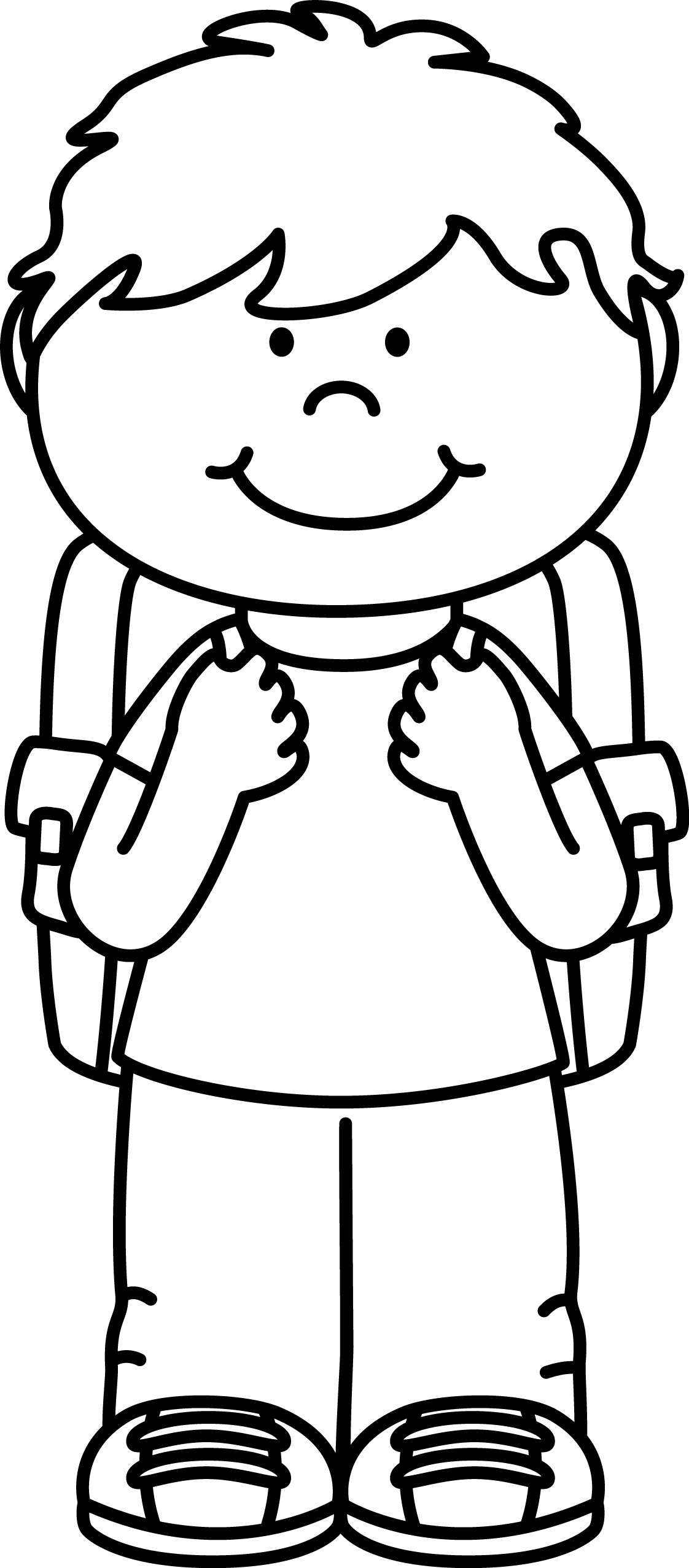 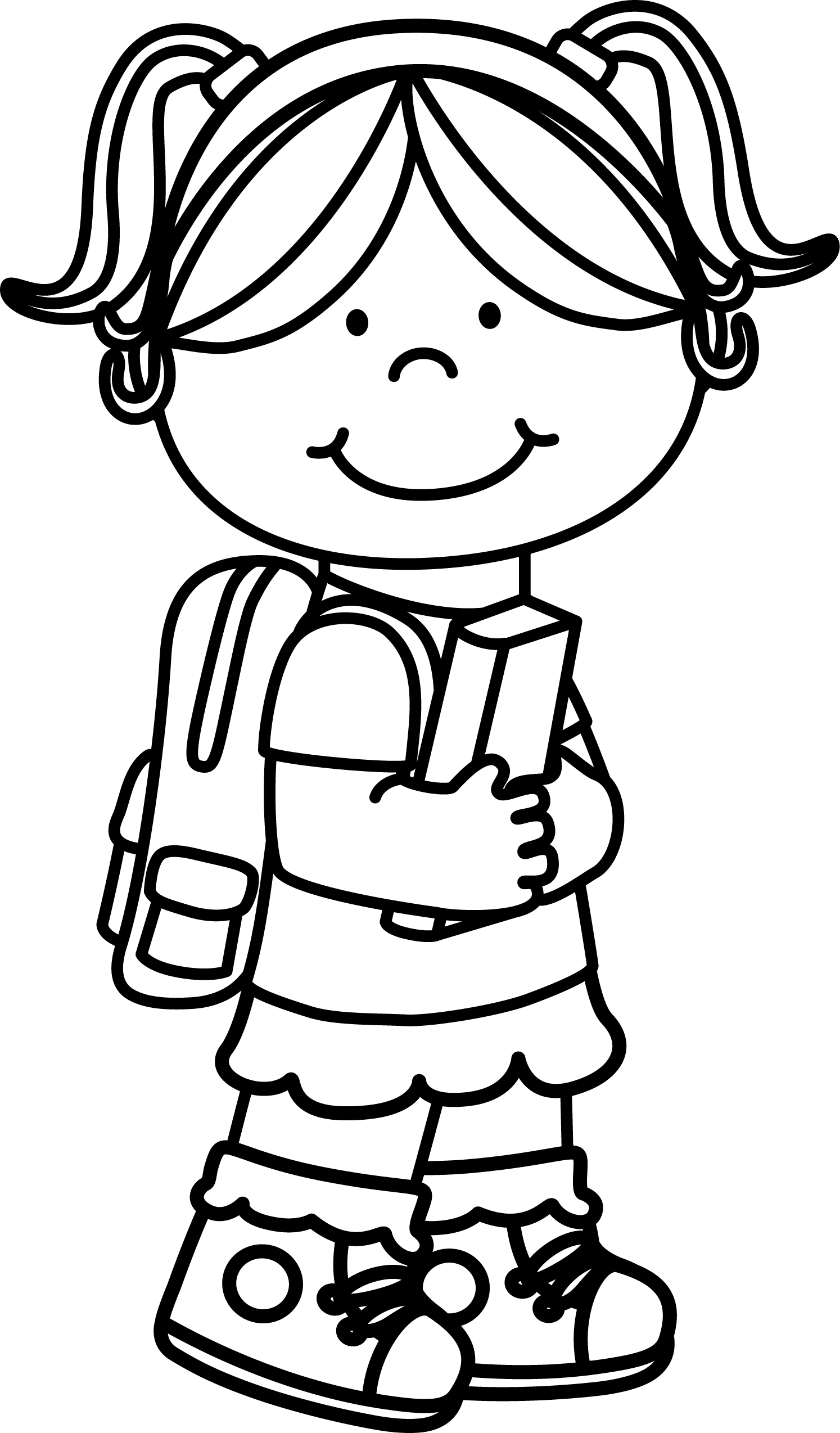 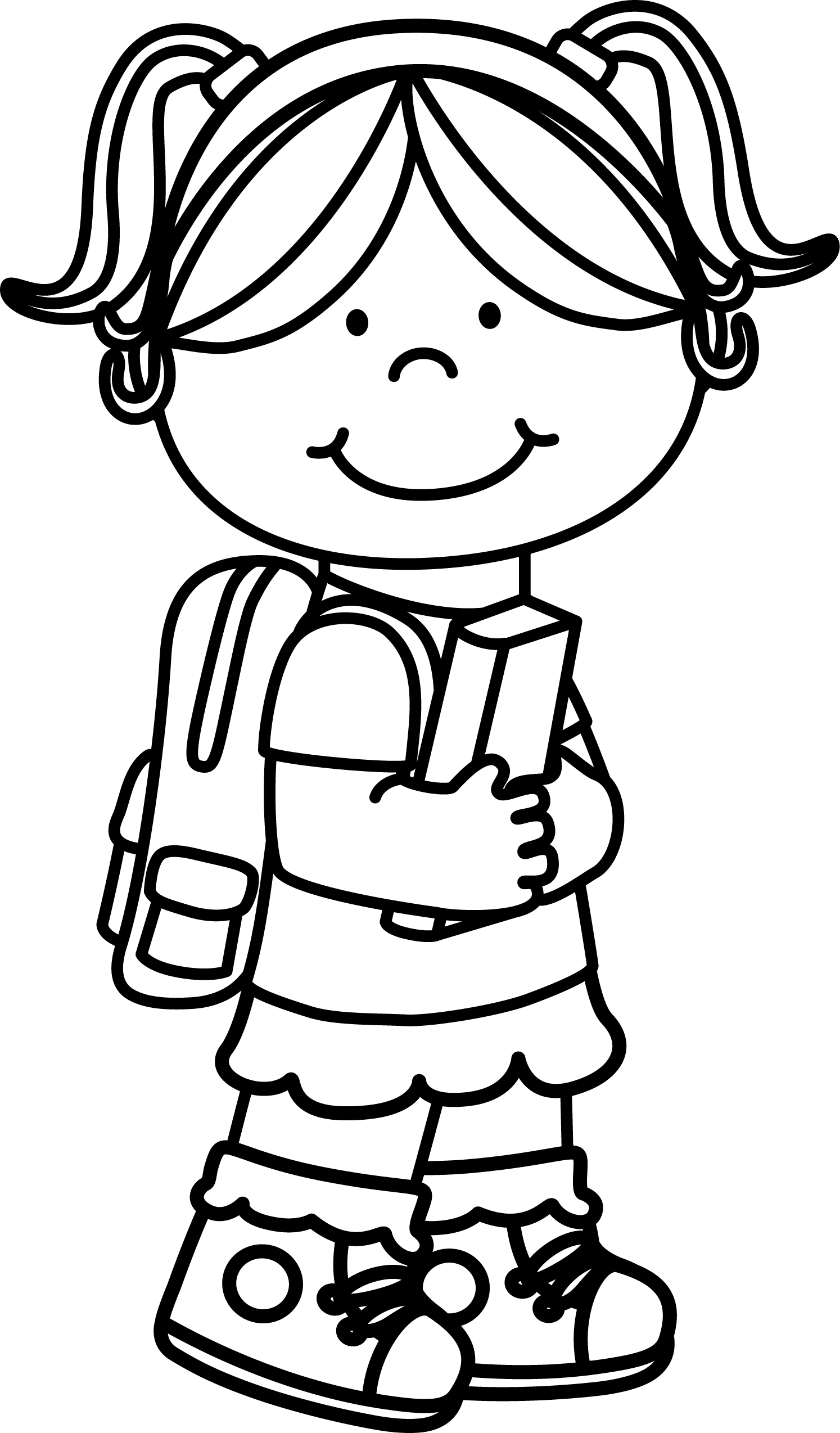 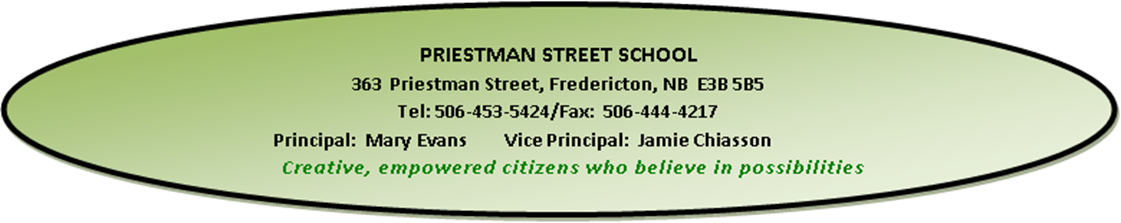 June 2017Dear Parents,Kindergarten students have a staggered entry; half start on Tuesday, September 5th, and the remainder start the following day, Wednesday, September 6th.  The hours for your child’s entry day are from 8:10 a.m. until 10:30 a.m.    We will have staff members available to guide your child to their assigned classroom.  Children who have not been assigned a classroom should report to the office.For the 2017-2018  school year, we are purchasing the student’s school supplies.  The student’s cost is $50.00, which can be paid in full in September or in two payments - $25 in September and a post-dated cheque for $25 dated January 2018.This will cover all school supplies your child will need throughout the year.  This enables us to purchase good quality items at reduced prices.  It also ensures that all children have the necessary supplies for the curriculum.  We will buy materials and distribute them as they are needed.  Please make cheques payable to Priestman Street School.In addition to the $50.00, your child will need the following on the first day:Indoor sneakers with non marking soles suitable for physical education.  If your child is unable to tie shoelaces, please send ones with Velcro fasteners. Crocs and sandals are not appropriate.One lunch box.A school bag large enough to carry the lunch box and homework (duotang size), labeled with: child’s full name, telephone number, address, and caregiver’s name, number and address.(Please do not get ones with wheels as they are too large and heavy for the children)One  box of Kleenex1 change of clothes (socks, underwear, pants, t-shirt) in a labeled   baggie, to be kept in your child’s cubby.Thank you for your support.Yours truly,Samantha Etheridge/ Ellen Kidd / Mary McCarthy / Linda Ryan Kindergarten Teachers 